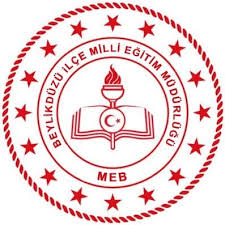 T.C.BEYLİKDÜZÜ KAYMAKAMLIĞIİlçe Milli Eğitim Müdürlüğü(Ortaöğretim Şube Müdürlüğü)İSTİKLAL MARŞIMIZI OKUMA YARIŞMASI  ŞARTNAMESİKONU: 12 MART İSTİKLAL MARŞIMIZIN KABULÜ DOLAYISIYLA İLKÖĞRETİM I. VE II. KADEME KURUMU VE ORTAÖĞRETİM KURUMU ÖĞRENCİLERİMİZİN İSTİKLAL MARŞIMIZIN ANLAM ÖNEMİNİ PEKİŞTİRMELERİNE YÖNELİK YAPILACAK OLAN YARIŞMA 2021BeylikdüzüYARIŞMANIN AMACI12 Mart İstiklal Marşımızın Kabulü ve 2021 yılının Mehmet Akif ERSOY yılı olarak kabul edilmesi dolayısıyla İlköğretim I ve II Kademe Kurumu öğrencileri ile  Ortaöğretim Kurumu öğrencilerine İstiklal Marşımızın anlamını daha iyi kavratabilmek ve öğrencilerimizin Büyük Şair Mehmet Akif ERSOY hakkında daha fazla fikir ve bilgi sahibi olmalarını amaçlamaktadır.DAYANAK1739 sayılı Millî Eğitim Temel Kanunu, Millî Eğitim Bakanlığı Okul Öncesi Eğitim ve İlköğretim Kurumları Yönetmeliği, Ortaöğretim Kurumları Yönetmeliği, 18. Milli Eğitim Şurası Tavsiye Kararları, Milli Eğitim Bakanlığı Eğitim Kurumları Sosyal Etkinlikler Yönetmeliği, İstiklal Marşı’nın Kabul Edildiği Günü ve Mehmet Akif ERSOY’u Anma Günü Hakkında Yönetmelik.SORUMLULUKYarışmanın işleyiş ve yürütmesinden, Beylikdüzü İlçe Milli Eğitim Müdürlüğü sorumludur.4.  YARIŞMANIN KONUSU İstiklal Marşımızın anlam, içerik ve yorumlama yönünden en anlamlı ve etkileyici biçimde okuma, icra etme ve sergileme yönünden İstiklal Marşımızı okuma yarışması düzenlenmesi.5.  YARIŞMAYA KATILIM ŞARTLARIYarışmaya Beylikdüzü İlçe Millî Eğitim Müdürlüğümüze bağlı resmî/özel okul/kurumlarda görev yapan İlköğretim Kurumu I ve II. Kademe Öğrencileri ile Ortaöğretim Kurumu öğrencileri başvuru yapabileceklerdir. İstiklal Marşımızın tamamının (10 Kıta) okunacaktır.Yarışma Covid 19 tedbirleri kapsamıında İstiklal Marşımızı okuyan öğrencinin video çekim kaydı üzerinden gerçekleştirilecektir. Yarışmaya katılan eserlerin video çekimlerinin  yeni yapılmış olması şartı aranmaktadır. Başvuru yapılan eserlerin icra çekim yönünden  Türkiye Cumhuriyeti Anayasası, Millî Eğitim Temel Kanunu ile Türk Millî Eğitiminin genel amaçlarına uygun olarak, ilgili yasal düzenlemelerde belirtilen ilke, esas ve amaçlara aykırılık teşkil etmeyecek şekilde olması gerekmektedir. Bu şekilde olmayan eserler değerlendirilmeye alınmayacaktır.Eserler, video çekim özelliği olan her türlü dijital cihaz (cep telefonu,  dijital kamera vb.) ile çekilebilir. Yarışmaya renkli ve siyah beyaz çekimlerle katılınabilir.Gönderilecek videoların  yatay olarak çekim yapılmasına dikkat edilmelidir. Yarışmaya katılacak tüm videolar ya da bir kısmı, sergi amaçlı olarak veya farklı bir şekilde Beylikdüzü İlçe Milli Eğitim Müdürlüğümüz tarafından kullanılabilecektir. Bu nedenle başvuru formuyla birlikte e posta yoluyla gönderilecektir. Eserler, buna uygun olacak şekilde yüksek çözünürlükte ve JPEG formatında kaydedilmelidir.Yarışmaya katılanlar katıldıkları eserin her türlü yayım hakkını Beylikdüzü İlçe Millî Eğitim Müdürlüğü’ne ücretsiz olarak devrettiğini kabul ve yayımlanan eser için telif ücreti talep etmeyeceğini taahhüt eder.  Yarışmaya katılacak olan eserin içeriğinde geçecek olan görsellerin uygunluğu ve ifşa edilmesiyle ilgili yasal sorumluluklar katılımcıya aittir. Yarışmaya başvuru yapanlar video kayıtlarını EK-1 Başvuru Formuyla birlikte okul/kurum müdürlüklerine teslim edeceklerdir. Okul/kurum Müdürlükleri eserleri Beylikdüzü İlçe Milli Eğitim Müdürlüğünün şartnamede belirtmiş olduğu e posta adresine aynı şekilde göndereceklerdir. Eksik belgeli başvurular değerlendirmeye alınmayacaktır. Beylikdüzü İlçe Millî Eğitim Müdürlüğümüz video çekimiyle ilgili her türlü tasarruf hakkına sahiptir. l.  Beylikdüzü İlçe Millî Eğitim Müdürlüğü gerekli gördüğü durumlarda şartnamede değişiklik yapma/iptal etme hakkına sahiptir. m.  Başvurusunu tamamlayan her katılımcı şartnamedeki tüm hususları kabul etmiş sayılacaktır. 6.  DEĞERLENDİRME KRİTERLERİ VE PUAN DEĞERLERİ:7. YARIŞMAYA KATILIM TARİHLERİ DEĞERLENDİRME Beylikdüzü İlçe Millî Eğitim Müdürlüğüne bağlı resmî/özel I. ve II Kademe İlköğretim Kurumları ile Ortaöğretim Kurumları yarışmaya katılmaya layık buldukları eserleri Beylikdüzü İlçe Milli Eğitim Müdürlüğüne göndereceklerdir. Beylikdüzü İlçe Milli Eğitim Müdürlüğüne gönderilen eserleri incelemek ve değerlendirmek için oluşturulan komisyon üye sayısı 5 (Beş) olacaktır.Değerlendirme puanı, tüm üyelerin vermiş oldukları puanların aritmetik ortalaması alınarak hesaplanacaktır. İnceleme ve değerlendirme komisyonları kendilerine gelen videoları EK-2 Eser İnceleme ve Değerlendirme Formundaki kriterlere göre inceleyeceklerdir. Yarışma sonuçlarına yapılacak itirazlar değerlendirmeye alınmayacaktır.SONUÇLARIN AÇIKLANMASI İnceleme ve değerlendirme süreci bitiminden itibaren ilk üç dereceye giren eserlerin bilgileri   https://beylikduzu.meb.gov.tr/  adresinden yayınlanacaktır. ÖDÜLLER Değerlendirme sonucunda ilk 3 derece giren eserlere ödül verilecektir. Ödül töreni Beylikdüzü İlçe Milli Eğitim Müdürlüğünün belirleyeceği tarihte yapılacaktır. İLETİŞİM BİLGİLERİ  Bilgi		: Barış MÜDERRİSGİL – 0.542.275 49 32  Telefon		: 0212 875 27 25 Belgegeçer	: 012 875 35 32 Eposta		:ozelburo.beylikduzu@gmail.com Adres		: Cumhuriyet Mah. Atatürk Bulvarı No 6 Beylikdüzü / İSTANBUL 12- BİLGİ ve BAŞVURU FORMLARITAAHHÜTNAMEBEYLİKDÜZÜ İLÇE MİLLİ EĞİTİM MÜDÜRLÜĞÜİSTİKLAL MARŞI OKUMA YARIŞMASI
      Yarışmaya gönderdiğim video kendime ait olup daha önce hiçbir şekilde yayımlanmamıştır.      Bu videoyu daha önce düzenlenen hiçbir yarışmaya göndermediğimi ve bu yarışmaya ait özel şartname hükümlerini aynen kabul ettiğimi taahhüt ederim.
                                                                                                        …./…../……..
                                                                                                               İmza Eserin Sahibinin;Adı 	:Soyadı:Sınıfı	:Okul Adı  :İletişim Bilgileri:                                                BEYLİKDÜZÜİLÇE MİLLİ EĞİTİM MÜDÜRLÜĞÜİSTİKLAL MARŞI OKUMA YARIŞMASIDEĞERLENDİRME FORMUEserin Sahibinin;Adı 	:Soyadı:Okul Adı  :İletişim Bilgileri:               DEĞERLENDİRME KRİTERLERİ VE PUAN DEĞERLERİDERECESİ:   Değerlendirme KriterleriPuan DerecesiDerecelendirmePuan Derecesi1- İstiklal Marşımızın okunurken yarattığı etki 252- Videodaki görsellerin şiirle uyumu 253- Diksiyonun doğru ve amaca uygun kullanımı 254- Yorumlama yeteneği25TOPLAM  1001 Yarışmanın ve yarışma koşullarının Okul/Kurumlara duyurulması. 23 Şubat 20212Okul/Kurumların yarışma koşullarını Öğretmen, Öğrenci ve Velilere duyurması.23 Şubat 20213Eser Sahiplerinin eserlerini okul/kurum müdürlüklerine teslim etmesi.               3 Mart20214Okul müdürlüklerinin Eserleri İlçe Millî Eğitim Müdürlerine göndermesi.               5 Mart 20215 İlçe Milli Eğitim Müdürlüğümüz komisyonunca ilk üç dereceye giren eserlerin belirlemesi.               9 Mart 20216 Dereceye giren öğrencilere ödüllerinin verilmesi. 12 Mart 2021Değerlendirme KriterleriPuan DerecesiDerecelendirmePuan Derecesi1-İstiklal Marşımızın okunurken yarattığı etki  (25 puan)2 Videodaki görsellerin şiirle uyumu                (25 puan)3- Diksiyonun doğru ve amacında kullanımı    (25 puan)4- Yorumlama yeteneği                                     (25 puan)TOPLAM                                                        (100 puan)